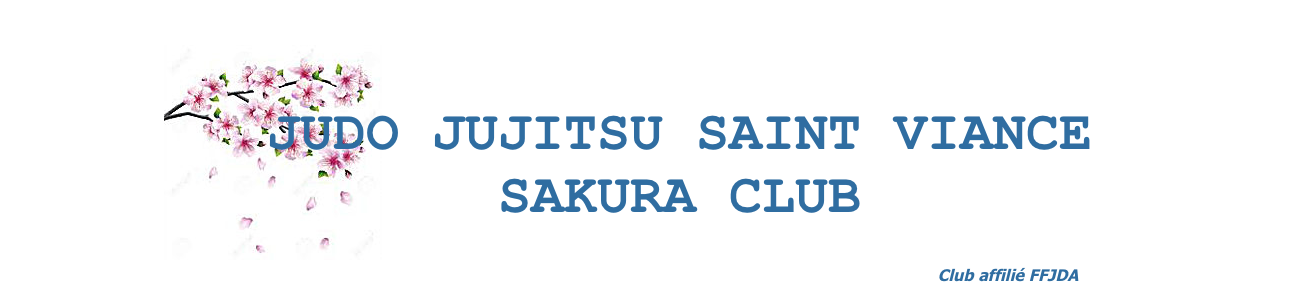 FICHE D’INSCRIPTION – Saison 2019/2020NOM : __________________________________PRENOM : _____________________________ M  F NOM du représentant légal (si différent de celui de l’enfant) : _____________________________Date de Naissance : _______________________Adresse : _______________________________________________________________________Code postal : __________________ Ville : ____________________________________________Tél fixe : _____________________________ Portable : __________________________________N° portable mère : ________________________ N° portable père __________________________Adresse mail : _________________________________________(IMPORTANT : toutes les infos du club : cours, compétitions etc.) Sont envoyées par e-mail   	  Débutant  	    		 confirmé : Couleur de la ceinture   : ____________________REGLEMENT INTERIEURAfin de ne pas perturber les cours, il est demandé aux parents ou accompagnateurs de déposer leurs enfants que maximum 10 minutes avant le début de leur séance ; les enfants devront obligatoirement attendre calmement sur le banc le début de leur entraînement .Les parents ou accompagnateurs doivent venir chercher leur judoka à la fin de la séance, et au maximum 5 minutes avant la fin de celle-ci. Il est demandé aux parents ou accompagnateurs de respecter et faire respecter à leur judoka le calme et le silence lors de leur arrivée ou départ du dojo, afin de ne pas perturber le  cours précédent. Il n’est pas autorisé aux parents ou accompagnateurs de rester pour assister aux entraînements pour toutes les catégories d’âges, sauf pour les débutants pendant la durée des séances d’essais. Il est interdit de monter sur le tatami tant que l’enseignant ne l’aura pas autorisé.  Par respect pour les pratiquants et les enseignants merci de bien vouloir respecter ce règlement. La licence ainsi que la cotisation sont dues pour l’année, aucun remboursement ne sera effectué en cas d’arrêt, sauf cas exceptionnel (déménagement éloigné, blessure nécessitant un arrêt de longue durée sur présentation d’un justificatif)Pour les mineurs : j’autorise le représentant du JJ St Viance-SAKURA CLUB à prendre le cas échéant toutes les mesures (traitement médical, hospitalisation, intervention chirurgicale) rendues nécessaires par l’état de l’enfant. J’autorise le Club à utiliser des images ou mon enfant pourrait paraître pour des articles de presse, site internet du club, calendrier, etc… (à rayer si vous refusez)Certificat médicalObligatoire pour les nouveaux adhérents pour ceux qui possèdent un passeport sportif cachet  du médecin + un exemplaire papier à joindre au dossier d’inscription)Pour les renouvellements d’adhésion : le certificat médical que vous aviez fourni la saison passée est valable 3 ans à la condition de signer l’attestation ci-dessous : Je soussigné Me/Mr (Nom, Prénom (du représentant légal pour les mineurs) …………………………………atteste avoir renseigné le questionnaire de santé QS SPORT Cerfa n° 15699*01 (consultable sur notre site internet ou au club) et avoir répondu par la négative à l’ensemble des rubriquesFait à __________________, le _____________  Signature (du représentant légal pour les mineurs)